AGENDA	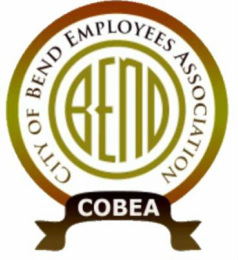 Meeting:  	COBEA EBoard Meeting 	Date:  	10/20/2021, 4:30 PM – 6:30PM
Attendees:  
 Kerry Bell – President     Julie Craig -Vice President  Julie Oconnor – Secretary  Sean Quinlivan – Treasurer       
 Nick Patten – ST Downtown main campus  Matt Ziebol - ST Boyd  Mike Niles  - ST Wall Annex  Roy Bradley - ST WRF   Nolan Holmgren – ST 15th alternate  Lori Davison – downtown main alternate  Joe Holmgren – Boyd alternate   Lanelle Duran – Wall Annex alternate  Cally Whitman –  WRF alternate  Tedesco Law Firm - Representation                                  Call to Order:  President REPORTS: (15min)1. Officer Reports Secretary Report  (3min) – Treasurer Report  (3min) -  Vice President Report (3min) -  President Report (30?min) -  investigation into ethics and job performance – work plan and training, paid leave investigation for job performance – termination, 2nd positive drug test terminationvISITOR cOMMENTSNew GENERAL Business: (up to 1.5 hrs)electionsno nominationsfuture of this associationOLD General business New HIre orientationsFair pay studyUpcoming Meetings:    Board meeting November 17th, Membership Quarterly meeting October 28thSteward Reports: (ROUND TABLE up to 3min each as time has allowed)	Close Meeting